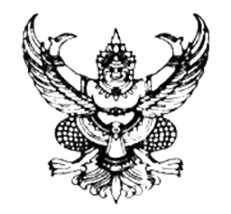 ประกาศเทศบาลตำบลบำเหน็จณรงค์เรื่อง   นโยบายการบริหารทรัพยากรบุคคล************************************เพื่อให้เป็นไปตามพระราชบัญญัติข้อมูลข่าวสารของทางราชการ พ.ศ. 2540พระราชกฤษฎีกาว่าด้วยหลักเกณฑ์และวิธีการบริหารกิจการบ้านเมืองที่ดี พ.ศ.2546 รองรับภารกิจตามแผนการปฏิรูปประเทศและยุทธศาสตร์ชาติ 20 ปี (พ.ศ.2561 – 2580) รวมทั้งสอดคล้องกับการประเมินคุณธรรมและความโปร่งใสในการดำเนินการงานของหน่วยงานภาครัฐ (Integrity and TransparencyAssessment : ITA) นั้นข้าพเจ้า นายวัชระ  บำรุงสงฆ์   ตำแหน่ง  นายกเทศมนตรีตำบลบำเหน็จณรงค์ กำหนดนโยบายการบริหารทรัพยากรบุคคล เพื่อใช้เป็นแนวทางในการบริหารงานทรัพยากรบุคคล ของนายกเทศมนตรีตำบลบำเหน็จณรงค์ แต่ละด้าน ดังนี้๑. ด้านการสรรหาสำนักปลัดเทศบาล เทศบาลตำบลบำเหน็จณรงค์ ดำเนินการวางแผนกำลังคน สรรหาคนตามคุณลักษณะมาตรฐานกำหนดตำแหน่ง และเลือกสรรบุคคลที่เป็นคนดีคนเก่ง เพื่อปฏิบัติงานตามภารกิจ ดังนี้1.1. จัดทำแผนอัตรากำลัง 3 ปี เพื่อใช้ในการกำหนดโครงสร้างและกรอบอัตรากำลังที่รองรับภารกิจของเทศบาลตำบลบำเหน็จณรงค์1.2 จัดทำและดำเนินการตามแผนสรรหาข้าราชการ และพนักงานจ้าง ให้ทันต่อการเปลี่ยนแปลง หรือทดแทนอัตรากำลังที่ลาออก หรือโอนย้าย โดยมุ่งเน้นให้มีอัตรากำลังว่างไม่เกินร้อยละ๑๐ ของอัตรากำลังทั้งหมด1.3 การรับสมัครคัดเลือกบุคคลเพื่อบรรจุและแต่งตั้งเข้ารับราชการ หรือประกาศรับโอนย้าย พนักงานส่วนท้องถิ่น มาดำรงตำแหน่งที่ว่าง หรือประกาศรับสมัครบุคคลเพื่อเปลี่ยนสายงานที่สูงขึ้น โดยการเผยแพร่โดยการประกาศผ่านบอร์ดประชาสัมพันธ์ และเว็บไซต์ของหน่วยงานพร้อมทั้งประชาสัมพันธ์ไปยังหน่วยงานภายนอก เพื่อการรับรู้และเข้าถึงกลุ่มเป้าหมายได้อย่างมีประสิทธิภาพ1.4 แต่งตั้งคณะกรรมการในการสรรหาและเลือกสรร เพื่อให้การดำเนินงานสรรหาและเลือกสรรผู้ที่มีความรู้ ความสามารถ และเป็นคนดี สอดคล้องตามภารกิจของหน่วยงาน-2-1.5 การคัดเลือกบุคคลเพื่อเลื่อนระดับตำแหน่งที่สูงขึ้น ต้องปฏิบัติโดยความเป็นธรรม เสมอภาค และยุติธรรม เพื่อให้ได้บุคคลที่มีความรู้ความสามารถ เหมาะสมกับตำแหน่ง๒. ด้านการพัฒนาสำนักปลัดเทศบาล เทศบาลตำบลบำเหน็จณรงค์ ดำเนินการวางแผนพัฒนาบุคคล เพื่อพัฒนาความรู้ ทักษะ และสมรรถนะ แต่ละตำแหน่ง ของข้าราชการส่วนท้องถิ่น ให้มีผลการปฏิบัติงานที่มีผลสัมฤทธิ์ที่สูง ตามมาตรฐานกำหนดตำแหน่ง โดยใช้เครื่องมือที่หลากหลายในการพัฒนาบุคลากรได้อย่างมีประสิทธิภาพ จนบรรลุเป้าประสงค์นโยบายขององค์กร และระดับชาติ ตามแนวทางการปฏิบัติ ดังนี้2.1 จัดทำแผนพัฒนาบุคลากรประจำปี และดำเนินการตามแผนฯให้สอดคล้องตามความจำเป็น และความต้องการในการพัฒนาบุคลากรในหน่วยงาน2.2 กำหนดเส้นทางการพัฒนาบุคลากร เพื่อเป็นกรอบในการพัฒนาบุคลากรแต่ละตำแหน่ง2.3 สร้างบทเรียนความรู้เฉพาะด้านตามสายงานให้อยู่ในระบบงาน E-learningเพื่อให้บุคลากรใช้เป็นแหล่งเรียนรู้ได้ตลอดเวลา2.4 ดำเนินการประเมินข้าราชการส่วนท้องถิ่นตามเกณฑ์มาตรฐานกำหนดตำแหน่ง ในความรู้ ทักษะ และสมรรถนะ2.5 ดำเนินการประเมินความพึงพอใจของบุคลากร ที่มีผลต่อการพัฒนาบุคลากรทุกส่วนราชการ๓. ด้านการธำรง รักษาไว้ และแรงจูงใจสำนักปลัดเทศบาล เทศบาลตำบลบำเหน็จณรงค์ ต้องมีการวางแผนกลยุทธ์ด้านการบริหารทรัพยากรบุคคล เพื่อการพัฒนาคุณภาพชีวิตที่ดีในการทำงาน เช่น แผนความก้าวหน้าในสายงานการประเมินผลการปฏิบัติราชการ บำเหน็จความดีความชอบ การพัฒนาระบบฐานข้อมูลบุคลากรสภาพแวดล้อมในการทำงาน ความปลอดภัยในการทำงาน การมีส่วนรวมในการเสนอแนวคิดการพัฒนาองค์กร และการยกย่อง ชมเชย เจ้าหน้าที่ที่ปฏิบัติงานดีเด่น หรือสร้างคุณประโยชน์ที่ดีต่อองค์กร และสาธารณชน เพื่อเป็นการสร้างแรงจูงใจให้บุคลากรเกิดความผูกพันต่อองค์กร ตามแนวทางการปฏิบัติ ดังนี้3.๑ ประชาสัมพันธ์และเผยแพร่แนวทางเส้นทางความก้าวหน้าในสายงานตำแหน่ง ให้บุคลากรทราบ3.๒ ดำเนินการบันทึก แก้ไข ปรับปรุง ข้อมูลบุคลากรในระบบศูนย์ข้อมูลบุคลากรท้องถิ่นแห่งชาติ ให้ถูกต้อง ครบถ้วน และเป็นปัจจุบัน-3-3.๓ จัดให้มีกระบวนการประเมินผลการปฏิบัติงานราชการ ที่เป็นธรรม เสมอภาคและสามารถตรวจสอบได้3.๔ จัดให้มีการพิจารณาความดีความชอบ ตามผลการปฏิบัติหน้าที่ราชการอย่างเป็นธรรม เสมอภาค และสามารถตรวจสอบได้3.๕ ดำเนินการการพิจารณาความดีความชอบการปฏิบัติหน้าที่ราชการประจำปีเพื่อยกย่องชมเชย แก่บุคลากรดีเด่น ด้านการปฏิบัติงานและคุณประโยชน์ต่อสาธารณชน3.๖ จัดให้มีการพัฒนาคุณภาพชีวิตที่ดี แก่บุคลากร ในด้านสภาพแวดล้อมการทำงาน ด้านความปลอดภัยในการทำงาน ด้านการมีส่วนรวมในการทำงาน4. ด้านคุณธรรม จริยธรรม และวินัยข้าราชการ4.1 แจ้งให้บุคลากรในสังกัด รับทราบถึงประมวลจริยธรรมข้าราชการส่วนท้องถิ่นและข้อบังคับเทศบาลตำบลบำเหน็จณรงค์ ว่าด้วยจรรยาบรรณข้าราชการส่วนท้องถิ่น4.2 ให้ผู้บังคับบัญชา มอบหมายงานแก่ผู้ใต้บังคับบัญชา อย่างเป็นธรรม ไม่เลือกปฏิบัติ รวมถึงการควบคุม กำกับ ติดตาม และดูแลผู้ใต้บังคับบัญชา ให้ปฏิบัติงานตามหลักเกณฑ์ แนวทางระเบียบ และกฎหมายที่เกี่ยวข้อง4.3 ส่งเสริมให้บุคลากรปฏิบัติงานตามแผนการเสริมสร้างมาตรฐาน วินัยคุณธรรมจริยธรรมและป้องกันการทุจริตประจำปีงบประมาณ พ.ศ. ๒๕๖4 – ๒๕66ทั้งนี้  ตั้งแต่วันที่  1  ตุลาคม  ๒๕๖4  เป็นต้นไป(นายวัชระ  บำรุงสงฆ์)นายกเทศมนตรีตำบลบำเหน็จณรงค์